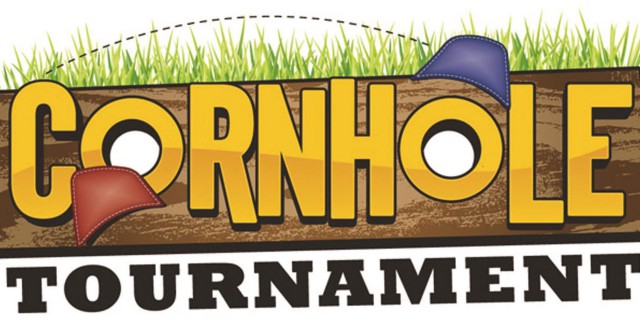  Saturday, September 9thTournament limited to 32 teamsPick your own partner$40/team70% payout for 1st, 2nd & 3rd placesTeam Members:Print Names__________________________&___________________________Cell Phone #__________________________&___________________________Wish to compete in Monrovia Festival Cornhole Tournament.  Team members agree to the $40 Entry Fee, the Rules & Regulations (posted on day of tournament and on https://www.facebook.com/MonroviaFestivalAndCivicAssociation & http://indianamonroviafestival.weebly.com).  Team Members Signatures:____________________________________&__________________________________*No Refunds unless inclement weatherGOOD LUCK!  LET’S THROW SOME BAGS!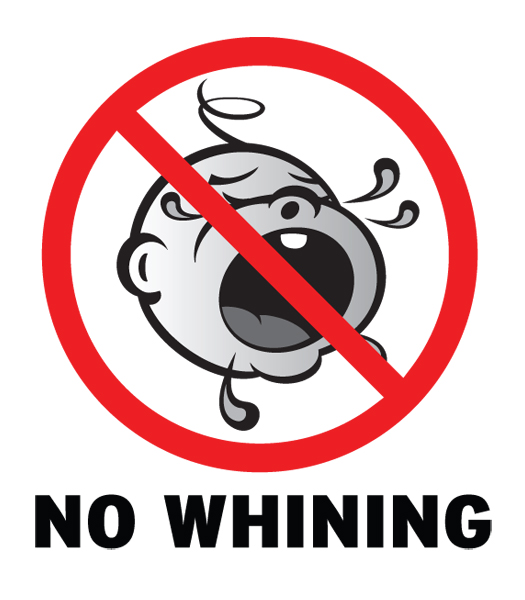 Pre-Registration Contact: Lorie Blythe 317-501-2298 James Hunter 317-997-3506Adrienne Long 317-850-7465 Same Day Registration: 9:30am-10:45am @ Class Act Hair Studio 55 S Chestnut St, MonroviaPre-Registered Teams:  Check in by 10:30amPre-Registered Teams:  Check in by 10:30am